Leendő 3.b: 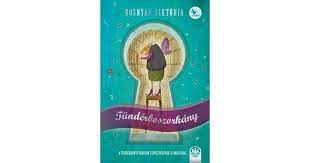 Kötelező olvasmány: Bosnyák Viktória: Tündérboszorkány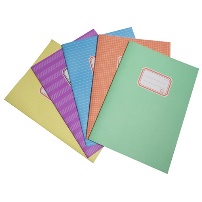 Füzetlista:Minden füzet A/5-ös méretű legyen (kivéve német: A/4):Üzenő:		„Leckefüzet” (A/5-ös, előre nyomtatott)Olvasás:		1 db harmadikos vonalazású (12-32-es számú) mesefüzet*Környezet:		1 db harmadikos vonalazású (12-32-es számú) mesefüzet*			*=  sima + vonalas oldalakat tartalmazFogalmazás:	1 db harmadikos vonalazású (12-32-es számú) írásfüzet	Nyelvtan:		1 db harmadikos vonalazású (12-32-es számú) írásfüzetÍrás:			1 db harmadikos vonalazású (12-32-es számú) írásfüzet			1 db golyóstollAngol: 		jó a tavalyi füzet Német:		jó a tavalyi füzet Etika:		jó a tavalyi füzetMatematika: 	2 db négyzethálós füzet (27-32-es számú)			1 kb. 15-20 cm-es vonalzó, ami belefér a tolltartóba			1 derékszögű vonalzó			1 körzőÉnek: 		1 db hangjegyfüzet, jó a tavalyi Rajz, technika:	20 db A/4-es famentes rajzlap	10 db A/3-as famentes rajzlap	1 csomag írólap	1 doboz gyurma	1 Pritt Stift ragasztó+ kérem a tolltartó és a tavalyi doboz felfrissítését, a hiányzó dolgok pótlását, pl. olló, ragasztók, pasztellkréta, festék, ecsetek, ecsetmosó edény Testnevelés: 	Fodros-póló, vagy fehér póló			tornanadrág			tornacipő (nem a benti és nem szandál)			fehér zokni 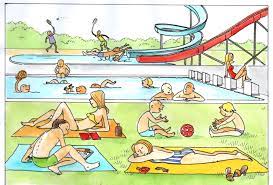 Szép nyarat kívánunk mindenkinek!  Viki néni és Ági néni   